An excerpt from “The Diary of a Young Girl” Anne FrankSunday, 14 June 1942I’ll begin from the moment I got you, the moment I saw you lying on the table among my other birthday presents. I went along when you were bought, but that doesn’t count.On Friday, 12 June, I was awake at six o’clock, which isn’t surprising, since it was my birthday. But I’m not allowed to get up at that hour, so I had to control my curiosity until quarter to seven. When I couldn’t wait any longer, I went to the dining-room, where Moortje (the cat) welcomed me by rubbing against my legs. A little after seven I went to Daddy and Mummy and then to the living-room to open my presents, and you were the first thing I saw, maybe one of my nicest presents. Then a bouquet of roses, some peonies and a potted plant. From Daddy and Mummy I got a blue blouse, a game, a bottle of grape juice, which to my mind tastes a bit like wine (after all, wine is made from grapes,) a puzzle, a jar of cold cream, 2.50 guilders and a gift token for two books. I got another book as well, Camera Obscura, (but Margot already has it, so I exchanged mine for something else), a plate of homemade biscuits (which I made myself, of course, since I’ve become quite an expert at making biscuits), lots of sweets and a strawberry tart from Mother. And a letter from Grammy, right on time, but of course that was just a coincidence.Then Hanneli came to pick me up, and we went to school. During break I handed out biscuits to my teachers and my class, and then it was time to get back to work. I didn’t arrive home until five, since I went to gym with the rest of the class. I’m not allowed to take part because my shoulders and hips tend to get dislocated. As it was my birthday, I could decide which game my classmates would play, and I chose volleyball. Afterwards they all danced around me in a circle and sang ‘Happy Birthday’. When I got home, Sanne Ledermann was already there. Isle Wagner, Hanneli Goslar and Jacqueline van Maarsen came home with me after gym, since we’re in the same class. Hanneli and Sanne used to be my two best friends. People who saw us together used to say, “there goes Anne, Hanne and Sanne.” I only met Jaqueline van Maarsen when I started at the Jewish Lyceum, and now she’s my best friend. Isle is Hanneli’s best friend, and Sanne goes to another schoold and has friends there. Thy gave me a beautiful book, Dutch Sagas and Legends, but they gave me Volume II by mistake so I exchanged two other books for Volume I. Aunt Helene brought me a puzzle, Aunt Stephanie a darling brooch and Aunt Leny a terrific book: Daisy Goes to the Mountains. This morning I lay in the bath thinking how wonderful it would be if I had a dog like Rin Tin Tin. I’d call him Rin Tin Tin too, and I’d take him to school with me, where he could stay in the caretaker’s room or by the bicycle racks when the weather was good. An excerpt from “The Diary of a Young Girl” Anne FrankSaturday, 20 June 1942I had my birthday party on Sunday afternoon. The Rin Tin Tin film was a big hit with my classmates. I got two brooches a bookmark and two books. I’ll start by saying a few things about my school and my class, beginning with the other children. Betty Bloemendaal looks rather poor, and I think she probably is. She lives on an obscure street in West Amsterdam, and none of us know where it is. She does very well at school, but that’s because she works so hard, not because she’s clever. She’s pretty quiet. Jacqueline van Maarsen is supposedly my best friend, but I’ve never had a real friend. At first I thought Jacque would be one, but I was badly mistaken. D.Q. is a very nervous girl who is always forgetting things, so the teachers keep giving her extra homework as punishment. She’s very kind, especially to G.Z. E.S. talks so much it isn’t funny. She’s always touching your hair or fiddling with your buttons when she asks you something. They say she can’t stand me, but I don’t care, because I don’t like her much either. Henny Mets is a nice girl with a cheerful disposition, except that she talks in a loud voice and is really childish when we’re playing outside. Unfortunately, Henny has a girlfriend named Beppy who’s a bad influence on her because she’s dirty and vulgar. J.R. – I could write a whole book about her. J. is a detestable, sneaky, stuck-up, two-faced gossip who thinks she’s so grown-up. She’s really got Jacque under her spell, and that’s a shame. J. is easily offended, bursts into tears at the slightest thing and, to top it all, is a terrible show-off. Miss J. always has to be right. She’s very rich and has a wardrobe full of the most adorable dresses that are much too old for her. She thinks she’s gorgeous, but she’s not. J. and I can’t stand each other. Isle Wagner is a nice girl with a cheerful disposition, but she’s extremely finicky and can spend hours moaning and groaning about something. Ilse likes me a lot. She’s very clever, but lazy.Hanneli Goslar, or Lies as she’s called at school, is a bit on the strange side. She’s usually shy – outspoken at home, but reserved with other people. She blabs whatever you tell her to her mother. She says what she thinks and lately I’ve come to appreciate her a great deal. Nannie van Praag-Sigaar is small, funny and sensible. I think she’s nice. She’s pretty clever. There isn’t much else you can say about Nannie. Eefje de Jong is, in my opinion, terrific. Though she’s only twelve, she’s quite the lady. She treats me like a baby. She’s also very helpful, and I like her. G.Z. is the prettiest girl in our class. She has a nice face, but is a bit stupid. I think they’re going to hold her back a year, but of course I haven’t told her that. And sitting nect to G.Z. is the last of us twelve gilrs, me. There’s a lot to be said about the boys, or maybe not so much after all. Maurice coster is one of my many admirers, but pretty much of a pest. Emiel BOnewit is G.Z.’s admirer, but she doesn’t care. He’s pretty boringRob Cohen used to be in love with me too, but I can’t stand him any more. He’s an obnoxious, two-faced, lying, snivelling little twit with an awfully high opinion of himself. Max van de Velde is a farm boy from Medemblik, but a decent sort, as Margot would say. Herman Koopman also has a filthy mind, just like Jopie de Beer, who’s a terrible flirt and gilr-chaser. Leo Blom is Jopie de Beer’s best friend, but has been spoiled by Jopie’s dirty mind. Albert de Mesquita came from the Montessori School and jumped a year. He’s really clever. Leo slager came from the same school, but isn’t as clever. Ru Stopplemon is a short, goofy boy from Almelo who transferred to this school in the middle of the year. C.N. does whatever he’s not supposed to. Jacques Kocernoot sits behind us, next to C., and we (G. and I) laugh ourselves stupid. Harry Schaap is the most decent boy in our class. He’s nice. Werner Joseph is nice too, but all the changes taking place lately have made him too quiet, so he seems boring. Sam Salomon is one of those tough guys from the rough part of town. A real brat. Appie Riem is pretty Orthodox, but a brat too. Extra Work for Ms. Malone’s small group: 6th classHello Parents and Girls,I have colour coded the work below so that you know what day to do the work! Monday is yellow, Tuesday is green, Wednesday is pink and Thursday is blue!Good luck! Do your best!Week commencing 20th April 2020:1. Spellings (four a night): from class teacher. Look, cover, write and check in copies2. Write sentences for these spelling words every day3. Reading: Reread your novel 4. Writing: Write a book review for your novel. Follow this format in your copies. It should take approximately 1 ½ - 2 pages. Use your novel to help you! Split the headings up and and make a plan to write about a number of them each day. Look at the ones that are easy and hard. Start with one easy and one hard for Monday and keep going until they are all complete .Author:Publisher:Illustrator:Characters: (Who were they?, Did you like them?, How did they make you feel?)Plot: (What happened? Is it fun to read? Did it keep you interested?)Your Opinion? (Did you like the book? What was your favourite part and why?, Where there any funny/scary parts? Did you learn anything new?)Recommend? (Why/Why not)Favourite character? (Why?)Character profile for my favourite character: age, name, habits, hobbiesDrawing of my favourite character – be creative!4. Read these words out aloud. Record the words that you found challenging. How did you do? Keep going over the words you found challenging!5. Reading: Read some lovely stories online. Keep a reading log in your copy of the story/stories you read/heard. Google: www.funbrain.com/books or  www.oxfordowl.co.ukExtra Work for Malone’s small group: 6th classWeek commencing 27th April 2020:1. Spellings (four a night): from class teacher. Look, cover, write and check in copies2. Write sentences for these spelling words every day3. Reading: Read An excerpt from “The Diary of a Young Girl” Anne Frank, Sunday, 14 June 1942.(see below)                      Read: An excerpt from “The Diary of a Young Girl” Anne Frank, Saturday, 20 June 1942.(See below)4. Writing: Answer the belowTuesday (Use Monday’s reading task to help you answer)What is a Lyceum? Look it up in the dictionary and write it in your own wordsName one Lyceum that you have been to? What does coincidence mean?  Look it up in the dictionary and write two sentences with the word in it. In the second last paragraph highlight two adjectives. Write a new sentence for each adjective. Can you remember your last birthday? Write a paragraph of your memory. (Did you go to school or was it a weekend? Were you happy/sad to be one year older? Who did you get to see on your birthday? Did if feel like a special day? Why)Thursday (Use Wednesday’s reading task to help you answer)Write down three compound words from the text. Who has a cheerful disposition? What does “disposition” mean? Who is obnoxious? What does obnoxious mean? Write a small paragraph about a time you thought someone was obnoxious? Tell me about the day it happened, what the weather was like? How you met/know the person? Describe what they looked like? What were they wearing? Describe what they did that made you think they were obnoxious?4. Read these words out aloud. Record the words that you found challenging. How did you do? Keep going over the words you found challenging!5. Reading: Read some lovely stories online. Keep a reading log in your copy of the story/stories you read/heard. Google: www.funbrain.com/books or  www.oxfordowl.co.uk6. Capital letters and Punctuation: In your copy rewrite this paragraph and put in the correct capital letters and punctuation -full stops, speech marks, commas etc. You may need to read it a few times! Good luck!7. Handwriting: Read this lovely poem. Write it in pencil/blue pen! Do your very best! 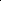 